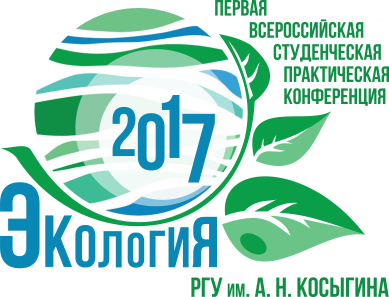 Заявка на участиев Первой Всероссийской студенческой практической конференции«ЭКОЛОГИЯ -2017»секция «Проектный дизайн и экологические вопросы»ФИО________________________________________________________________________________________________________________________________Статус студент/магистрант/аспирант__________________________________Место учебы________________________________________________________________________________________________________________________На какой конкурс высылается работа (нужное подчеркнуть)* конкурс плакатов  * конкурс фоторабот * конкурс видеороликов * конкурс журналистских работ * конкурс  «Экология и дизайн» Форма участия в конкурсной программе Конференции (согласно возможным формам участия, обозначенным в пункте 6 Положения о Конференции)______________________________________________________(очная, заочная)Название   работы ___________________________ _________________________________________________________________________________________Контактная информация:Телефон (код города), факс:__________________________________________Е-mail:____________________________________________________________Мобильный телефон: _______________________________________________Настоящей Заявкой подтверждаю разрешение на публикацию своих выступленийна мероприятиях "Первой Всероссийской студенческой практической конференции «ЭКОЛОГИЯ -2017» ", а так же публикацию докладов, творческих работ,  художественных, фото работ, аудио- и видеопродукцию в рекламных целях и на официальном сайте фестиваля.__________________________________/__________________________/                Подпись                                                                                         ФИО	Дата